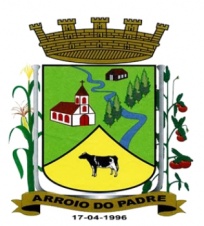 ESTADO DO RIO GRANDE DO SULMUNICÍPIO DE ARROIO DO PADREGABINETE DO PREFEITOA                                                                                                                       Mensagem 72/2016.Câmara Municipal de Vereadores                                                                                                                      Senhor Presidente                                                                                                                                                  Senhores Vereadores	Cumpre-me, para adequar o orçamento municipal, propor nos termos do projeto de lei 72/2016, abertura de Crédito Adicional Suplementar relativo a dotações orçamentárias da Secretaria de Obras, Infraestrutura e Saneamento.	Procedeu-se um levantamento das necessidades a serem atendidas ainda em 2016 e quando em análise ao orçamento municipal vigente ser constatado que os recursos disponíveis são insuficientes para atender a demanda, impõe-se que haja as suplementações conforme indicadas. 	Considerando haver a necessidade de dispor das dotações atualizadas, peço que o presente projeto de lei tramite em regime de urgência.	Com cumprimentos me despeço, certo de vossa atenção e atendimento.	Atenciosamente.	Arroio do Padre, 04 de novembro de 2016.Leonir Aldrighi Baschi                                                                                                                                            Prefeito MunicipalIImo. Sr.                                                                                                                                                                             Roni Rutz BuchveitzPresidente da Câmara Municipal de Vereadores                                                                                                       Arroio do Padre/RS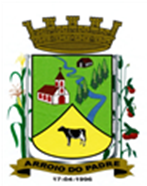 ESTADO DO RIO GRANDE DO SULMUNICÍPIO DE ARROIO DO PADREGABINETE DO PREFEITOPROJETO DE LEI Nº 72 DE 04 DE NOVEMBRO DE 2016.Autoriza o Município de Arroio do Padre a realizar abertura de Crédito Adicional Suplementar no Orçamento Municipal de 2016.Art. 1° Fica autorizado o Município de Arroio do Padre, Poder Executivo a realizar abertura de Crédito Adicional Suplementar no Orçamento do Município para o exercício de 2016, nos seguintes programas de trabalho e respectivas categorias econômicas e conforme as quantias indicadas:07 - Secretaria de Obras, Infraestrutura e Saneamento.02 – Manutenção das Estradas Municipais26 - Transporte782 - Transporte Rodoviário0112 - Melhorias no Sistema Viário2.703 – Manutenção das Atividades3.3.90.30.00.00.00 – Material de Consumo. R$ 10.000,00 (dez mil reais)Fonte de Recurso: 0001 – Livre07 - Secretaria de Obras, Infraestrutura e Saneamento.04 -  Atendimento dos Serviços Públicos17 - Saneamento512 – Saneamento Básico Urbano0114 – Serviços Públicos Essenciais2.708 – Manutenção e Ampliação do Abastecimento de Água3.3.90.39.00.00.00 – Outros Serviços de Terceiros – Pessoa Jurídica. R$ 10.000,00 (dez mil reais)Fonte de Recurso: 0001 – Livre07 - Secretaria de Obras, Infraestrutura e Saneamento.04 -  Atendimento dos Serviços Públicos15 - Urbanismo451 – Infraestrutura Urbana0114 – Serviços Públicos Essenciais2.710 – Manutenção dos Serviços Públicos3.3.90.39.00.00.00 – Outros Serviços de Terceiros – Pessoa Jurídica. R$ 12.000,00 (doze mil reais)Fonte de Recurso: 0001 – LivreValor total do Crédito Adicional Suplementar: R$ 32.000,00 (trinta e dois mil reais)Art. 2° Servirão de cobertura para o Crédito Adicional Suplementar de que trata o art. 1° desta Lei, recursos provenientes da redução das seguintes dotações orçamentárias:07 - Secretaria de Obras, Infraestrutura e Saneamento.01 – Manutenção das Atividades da Secretaria26 - Transporte122 – Administração Geral0008 – Gestão e Manutenção das Atividades da Secretaria2.702 – Manutenção das Atividades da Secretaria3.3.90.36.00.00.00 – Outros Serviços de Terceiros – Pessoa Física. R$ 4.700,00 (quatro mil e setecentos reais)Fonte de Recurso: 0001 – Livre07 - Secretaria de Obras, Infraestrutura e Saneamento.02 – Manutenção das Estradas Municipais26 - Transporte782 - Transporte Rodoviário0112 - Melhorias no Sistema Viário2.703 – Manutenção das Atividades3.1.90.11.00.00.00 – Vencimentos e Vantagens Fixas. R$ 13.000,00 (treze mil reais)3.1.90.13.00.00.00 – Obrigações Patronais. R$ 8.000,00 (oito mil reais)Fonte de Recurso: 0001 – Livre07 - Secretaria de Obras, Infraestrutura e Saneamento.04 -  Atendimento dos Serviços Públicos17 - Saneamento512 – Saneamento Básico Urbano0114 – Serviços Públicos Essenciais2.712 – Recolhimento e Destinação de Resíduos Sólidos3.3.90.39.00.00.00 – Outros Serviços de Terceiros – Pessoa Jurídica. R$ 5.000,00 (cinco mil reais)Fonte de Recurso: 0001 – Livre07 - Secretaria de Obras, Infraestrutura e Saneamento.04 -  Atendimento dos Serviços Públicos15 - Urbanismo451 – Infraestrutura Urbana0114 – Serviços Públicos Essenciais2.710 – Manutenção dos Serviços Públicos3.3.90.39.00.00.00 – Outros Serviços de Terceiros – Pessoa Jurídica. R$ 1.300,00 (um mil e trezentos reais)Fonte de Recurso: 0001 – LivreValor total das reduções orçamentárias: R$ 32.000,00 (trinta e dois mil reais)Art. 3° Esta Lei entra em vigor na data de sua publicação.Arroio do Padre, 04 de novembro de 2016.Visto Técnico:Loutar PriebSecretário de Administração, Planejamento,Finanças, Gestão e TributosLeonir Aldrighi BaschiPrefeito Municipal